MORNING WORSHIP SERVICEOct 11, 2015Opening Song                                                                                                 “Do Lord”	                                                                                      Opening Prayer/AnnouncementsWorship Hymns                                                           “O Worship the King” 16                                                                 “Amazing Grace, My Chains are Gone”                                                                       “There Is Power in the Blood” 132                                                                                               “Speak to My Heart” 281                                                                                                      “My Only Hope Is you”Offering/Offertory                                                              Special Music                                                                            Curtiss Waggoner     Message                                                                                    Bro. David Atwood  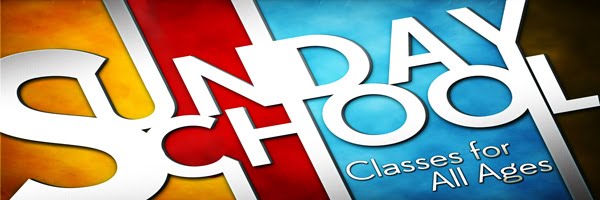  Invitation                                              “Take My Life, Lead Me Lord” 287Closing PrayerEvening Service at 6:00 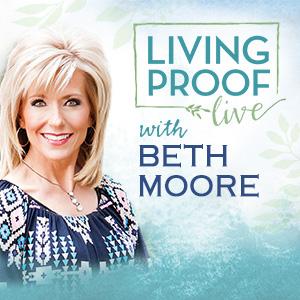 NURSERY – available for children age 0 to KindergartenTami KnipsteinHostesses for October	Ushers for OctoberDiann Stutes, Evelyn Robinson,	Sam McManus, Wesley McManus,Hugo & Carolyne Breithaupt	Joe Wilson, Bobby Stutes		Immediate Need Prayer ListPray Diann Stutes as she recovers from bronchitis issuesPray for Danny Sherman as he recovers from by-pass surgeryPray for the family of Ella Amstead (David’s aunt)Pray for Ervin Griffith as he recovers from illness